Plenárisülés-dokumentum<NoDocSe>A8-0400/2017</NoDocSe><Date>{11/12/2017}11.12.2017</Date><RefProcLect>***</RefProcLect><TitreType>AJÁNLÁS</TitreType><Titre>a vakok, látáskárosultak és nyomtatott szöveget egyéb okból használni képtelen személyek megjelent művekhez való hozzáférésének megkönnyítéséről szóló marrákesi szerződésnek az Európai Unió nevében történő megkötéséről szóló tanácsi határozatra irányuló javaslatról</Titre><DocRef>(12629/2017 – C8-0375/2017 – 2014/0297(NLE))</DocRef><Commission>{JURI}Jogi Bizottság</Commission>Előadó: <Depute>Max Andersson</Depute>TARTALOMOldalAZ EURÓPAI PARLAMENT JOGALKOTÁSI ÁLLÁSFOGLALÁS-TERVEZETE	5INDOKOLÁS	6ELJÁRÁS AZ ILLETÉKES BIZOTTSÁGBAN	7NÉV SZERINTI ZÁRÓSZAVAZÁS AZ ILLETÉKES BIZOTTSÁGBAN	8AZ EURÓPAI PARLAMENT JOGALKOTÁSI ÁLLÁSFOGLALÁS-TERVEZETEa vakok, látáskárosultak és nyomtatott szöveget egyéb okból használni képtelen személyek megjelent művekhez való hozzáférésének megkönnyítéséről szóló marrákesi szerződésnek az Európai Unió nevében történő megkötéséről szóló tanácsi határozatra irányuló javaslatról(12629/2017 – C8-0375/2017 – 2014/0297(NLE))(Egyetértés)Az Európai Parlament,–	tekintettel a tanácsi határozat tervezetére (12629/2017),–	tekintettel a vakok, látássérültek és nyomtatott szöveget használni képtelen személyek megjelent művekhez való hozzáférésének megkönnyítéséről szóló, marrákesi egyezményre (5905/2015),–	tekintettel a Tanács által az Európai Unió működéséről szóló szerződés 114. cikkével és 218. cikke (6) bekezdése második albekezdése a) pontjának v. alpontjával összhangban előterjesztett, egyetértésre irányuló kérelemre (C8-0375/2017),–	tekintettel a Bíróság 2017. február 14-i véleményére, –	tekintettel eljárási szabályzata 99. cikke (1) és (4) bekezdésére és 108. cikkének (7) bekezdésére,–	tekintettel a Jogi Bizottság ajánlására (A8-0400/2017),1.	egyetért a marrákesi szerződés megkötésével;2.	utasítja elnökét, hogy továbbítsa a Parlament álláspontját a Tanácsnak, a Bizottságnak, a tagállamok kormányainak és parlamentjeinek, valamint a Szellemi Tulajdon Világszervezetének (WIPO).INDOKOLÁSA 2013. június 27-én elfogadott marrákesi szerződés a Szellemi Tulajdon Világszervezete (WIPO) által kezelt nemzetközi szerzői jogi szerződések összességének része. Egyértelmű humanitárius és szociális fejlesztési dimenzióval rendelkezik és fő célja, hogy egy sor kötelező korlátozást és kivételt vezessen be a vakok, látássérültek és nyomtatott szöveget használni képtelen személyek javára. A szerződés célja, hogy megkönnyítse a látássérültek és nyomtatott szöveget használni képtelen személyek számára a művekhez való hozzáférést számukra hozzáférhető formátumban, megvédve egyúttal a szerzői jogok tulajdonosainak jogait. A szerződés ebből a célból harmonizálja a nemzetközi szerzői jogi rendszer alóli kivételeket és lehetővé teszi a hozzáférhető formátumú példányok határokon átnyúló cseréjét.Az Európai Parlament Jogi Bizottsága sikeresen lezárta a marrákesi szerződést az uniós jogba átültető jogalkotási csomagról szóló intézményközi tárgyalásokat. A Parlament és a Tanács 2017. szeptember 13-án írta alá az irányelvet és a rendeletet. Az előadó üdvözli a nemzetközi szerződés megkötéséről szóló tanácsi határozatot. Ez egy újabb sarkalatos lépés e jelentős szerzői jogi jogszabály teljes végrehajtása felé. ELJÁRÁS AZ ILLETÉKES BIZOTTSÁGBANNÉV SZERINTI ZÁRÓSZAVAZÁS
AZ ILLETÉKES BIZOTTSÁGBANJelmagyarázat:+	:	mellette-	:	ellene0	:	tartózkodikEurópai Parlament2014-2019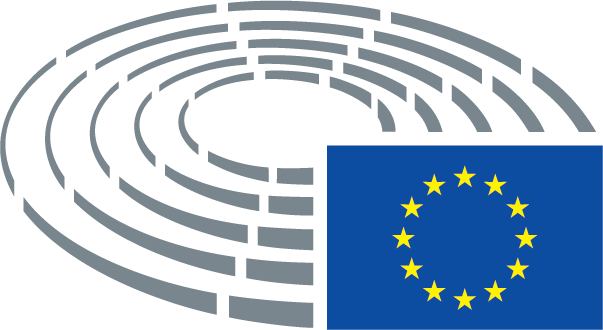 Az eljárások jelölései	*	Konzultációs eljárás	***	Egyetértési eljárás	***I	Rendes jogalkotási eljárás (első olvasat)	***II	Rendes jogalkotási eljárás (második olvasat)	***III	Rendes jogalkotási eljárás (harmadik olvasat)(Az eljárás típusa a jogi aktus tervezetében javasolt jogalaptól függ.)CímA vakok, látássérültek és nyomtatott szöveget használni képtelen személyek megjelent művekhez való hozzáférésének megkönnyítéséről szóló marrákesi szerződésnek az Európai Unió nevében történő megkötéseA vakok, látássérültek és nyomtatott szöveget használni képtelen személyek megjelent művekhez való hozzáférésének megkönnyítéséről szóló marrákesi szerződésnek az Európai Unió nevében történő megkötéseA vakok, látássérültek és nyomtatott szöveget használni képtelen személyek megjelent művekhez való hozzáférésének megkönnyítéséről szóló marrákesi szerződésnek az Európai Unió nevében történő megkötéseA vakok, látássérültek és nyomtatott szöveget használni képtelen személyek megjelent művekhez való hozzáférésének megkönnyítéséről szóló marrákesi szerződésnek az Európai Unió nevében történő megkötéseHivatkozások12629/2017 – C8-0375/2017 – COM(2014)0638 – 2014/0297(NLE)12629/2017 – C8-0375/2017 – COM(2014)0638 – 2014/0297(NLE)12629/2017 – C8-0375/2017 – COM(2014)0638 – 2014/0297(NLE)12629/2017 – C8-0375/2017 – COM(2014)0638 – 2014/0297(NLE)A konzultáció időpontja / Az egyetértésre irányuló kérelem időpontja23.10.2017Illetékes bizottság       A plenáris ülésen való bejelentés dátumaJURI26.10.2017Véleménynyilvánításra felkért bizottságok       A plenáris ülésen való bejelentés dátumaEMPL26.10.2017CULT26.10.2017FEMM26.10.2017Nem nyilvánított véleményt       A határozat dátumaEMPL5.2.2015CULT22.11.2017FEMM6.11.2014Előadók       A kijelölés dátumaMax Andersson28.10.2014Vizsgálat a bizottságban11.11.201420.11.2017Az elfogadás dátuma7.12.2017A zárószavazás eredménye+:–:0:150015001500A zárószavazáson jelen lévő tagokMax Andersson, Joëlle Bergeron, Jean-Marie Cavada, Kostas Chrysogonos, Mady Delvaux, Lidia Joanna Geringer de Oedenberg, Sajjad Karim, António Marinho e Pinto, Julia Reda, Pavel Svoboda, Axel Voss, Francis Zammit Dimech, Tadeusz ZwiefkaMax Andersson, Joëlle Bergeron, Jean-Marie Cavada, Kostas Chrysogonos, Mady Delvaux, Lidia Joanna Geringer de Oedenberg, Sajjad Karim, António Marinho e Pinto, Julia Reda, Pavel Svoboda, Axel Voss, Francis Zammit Dimech, Tadeusz ZwiefkaMax Andersson, Joëlle Bergeron, Jean-Marie Cavada, Kostas Chrysogonos, Mady Delvaux, Lidia Joanna Geringer de Oedenberg, Sajjad Karim, António Marinho e Pinto, Julia Reda, Pavel Svoboda, Axel Voss, Francis Zammit Dimech, Tadeusz ZwiefkaMax Andersson, Joëlle Bergeron, Jean-Marie Cavada, Kostas Chrysogonos, Mady Delvaux, Lidia Joanna Geringer de Oedenberg, Sajjad Karim, António Marinho e Pinto, Julia Reda, Pavel Svoboda, Axel Voss, Francis Zammit Dimech, Tadeusz ZwiefkaA zárószavazáson jelen lévő póttagokIsabella Adinolfi, Daniel BudaIsabella Adinolfi, Daniel BudaIsabella Adinolfi, Daniel BudaIsabella Adinolfi, Daniel BudaBenyújtás dátuma11.12.201711.12.201711.12.201711.12.201715+ALDEECREFDDGUE/NGLPPES&DVERTS/ALEJean-Marie Cavada, Antonio Marinho e PintoSajjad KarimIsabella Adinolfi, Joëlle BergeronKostas ChrysogonosDaniel Buda, Pavel Svoboda, Axel Voss, Francis Zammit Dimech, Tadeusz ZwiefkaMady Delvaux, Lidia Joanna Geringer de OedenbergMax Andersson, Julia Reda0-00